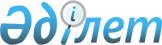 О внесении изменений в решение маслихата города Шымкент от 29 марта 2019 года № 47/384-6с "Об утверждении Правил содержания и выгула собак и кошек в городе Шымкент"
					
			Утративший силу
			
			
		
					Решение маслихата города Шымкент от 18 марта 2021 года № 3/24-VII. Зарегистрировано Департаментом юстиции города Шымкент 31 марта 2021 года № 161. Утратило силу решением маслихата города Шымкент от 25 ноября 2022 года № 22/211-VII
      Сноска. Утратило силу решением маслихата города Шымкент от 25.11.2022 № 22/211-VII (вводится в действие по истечении десяти календарных дней после дня его первого официального опубликования).
      В соответствии с пунктом 2-2 статьи 6 Закона Республики Казахстан от 23 января 2001 года "О местном государственном управлении и самоуправлении в Республике Казахстан", маслихат города Шымкент РЕШИЛ:
      1. Внести в решение маслихата города Шымкент от 29 марта 2019 года № 47/384-6с "Об утверждении Правил содержания и выгула собак и кошек в городе Шымкент" (зарегистрировано в Реестре государственной регистрации нормативных правовых актов за № 35, опубликовано в Эталонном контрольном банке нормативных правовых актов Республики Казахстан в электронном виде 23 апреля 2019 года) следующие изменения:
      по всему тексту внесены изменения на казахском языке, текст на русском языке не изменяется; 
      в подпункте 3) пункта 2 слово "течении" заменить словом "течение", текст на казахском языке не изменяется;
      в приложении "Правила содержания и выгула собак и кошек в городе Шымкент" к указанному решению:
      по всему тексту внесены изменения на казахском языке, текст на русском языке не изменяется; 
      в пункте 3:
      подпункт 2) изложить в следующей редакции:
      "2) ветеринарный паспорт – документ установленной уполномоченным органом формы, выдаваемый в виде электронного документа, в котором в целях учета животных указываются: владелец, вид, пол, масть, возраст (дата рождения), индивидуальный номер животного;";
      подпункт 3) изложить в следующей редакции, текст на казахском языке не изменяется; 
      "3) дрессировочная площадка для собак – огороженная территория, специально отведенная для дрессировки собак, спроектированная в соответствии с действующими строительными стандартами Республики Казахстан;";
      подпункт 4) изложить в следующей редакции, текст на казахском языке не изменяется; 
      "4) площадка для выгула собак – изолированная озелененная территория, специально отведенная для свободного выгула собак, спроектированная в соответствии с действующими строительными стандартами Республики Казахстан;";
      в подпункт 7) внесены изменения на казахском языке, текст на русском языке не изменяется; 
      в заголовке главы 2 слово "содержание" заменить словом "содержания";
      пункт 4 изложить в следующей редакции:
      "4. Все собаки и кошки (далее – животные), проживающие на территории города Шымкент, подлежат регистрации в единой базе по идентификации.";
      в пункте 5 слово "созданные" заменить словом "созданных", текст на казахском языке не изменяется;
      в подпункте 6) пункта 9 слово "такое" заменить словом "такой", текст на казахском языке не изменяется;
      пункт 13 изложить в следующей редакции:
      "13. Животные, принадлежащие гражданам, предприятиям, учреждениям и организациям, начиная с 3 (трех) месячного возраста, независимо от породы подлежат вакцинации против бешенства и инфекционных заболеваний.
      Для предотвращения появления нежелательного потомства у животных применяются меры биостерилизации.";
      в пункте 16:
      абзац первый текста на русском языке изложить в следующей редакции, текст на казахском языке не изменяется:
      "16. При вывозе животных из города или при ввозе в город из других регионов, владельцам животных необходимо иметь при себе ветеринарный паспорт животного, справку о состоянии здоровья животного, с указанием дат вакцинации и содержать с соблюдением следующих требований:";
      подпункт 1) текста на русском языке изложить в следующей редакции, текст на казахском языке не изменяется:
      "1) животное, ввозимое в город, вакцинируется не менее чем за 30 (тридцать) календарных дней до момента ввоза в соответствии с возрастом;";
      подпункт 2) текста на русском языке изложить в следующей редакции, текст на казахском языке не изменяется:
      "2) животное, вывозимое из города, вакцинируется не менее чем за 12 (двенадцать) месяцев до момента вывоза в соответствии с возрастом;";
      подпункт 3) изложить в следующей редакции:
      "3) в случае ввоза или вывоза животных, не достигших минимального возраста проведения вакцинации (для собак и кошек – 3 (трех) месячный срок), допускается вывоз животного из города или ввоз из другого города без отметки о вакцинации в паспорте.";
      пункт 21 изложить в следующей редакции, текст на казахском языке не изменяется:
      "21. Собаки содержатся на территории, исключающей побег животного, нападение и/или нанесение покусов людям или животным.";
      пункт 23 исключить;
      пункт 24 изложить в следующей редакции, текст на казахском языке не изменяется: 
      "24. На территории города Шымкент не допускается организация и проведение собачьих боев и других мероприятий, допускающих жестокое обращение по отношению к животным (за исключением проверок по специальным правилам для отбора правильных пород, исключающих нанесение увечий животному и позволяющих провести проверку работоспособности служебных собак для охраны).";
      в подпункте 5) пункта 25 текста на русском языке слово "экспрементов" заменить словом "экскрементов", текст на казахском языке не меняется;
      в пункте 27:
      в подпункте 2) слово "животных" заменить словом "животными", текст на казахском языке не изменяется;
      в подпункте 4) слово "животного" заменить словом "животное", текст на казахском языке не изменяется;
      в подпункте 8) слово "животного" заменить словом "животное", текст на казахском языке не изменяется;
      2. Государственному учреждению "Аппарат маслихата города Шымкент" в установленном законодательством Республики Казахстан порядке обеспечить:
      1) государственную регистрацию настоящего решения в Департаменте юстиции города Шымкент;
      2) размещение настоящего решения на интернет-ресурсе маслихата города Шымкент после его официального опубликования.
      3. Настоящее решение вводится в действие по истечении десяти календарных дней после дня его первого официального опубликования.
					© 2012. РГП на ПХВ «Институт законодательства и правовой информации Республики Казахстан» Министерства юстиции Республики Казахстан
				
      Председатель сессии

      маслихата города Шымкент

Ш. Козбахов

      Секретарь маслихата

      города Шымкент

Б. Нарымбетов
